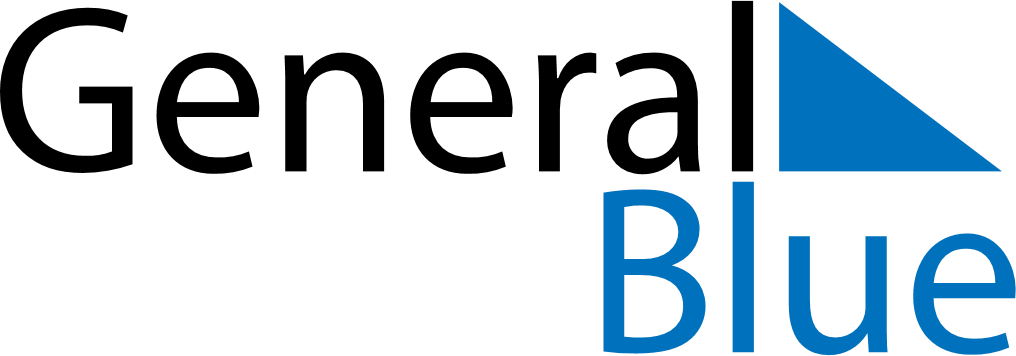 November 2024November 2024November 2024November 2024November 2024November 2024Insko, West Pomerania, PolandInsko, West Pomerania, PolandInsko, West Pomerania, PolandInsko, West Pomerania, PolandInsko, West Pomerania, PolandInsko, West Pomerania, PolandSunday Monday Tuesday Wednesday Thursday Friday Saturday 1 2 Sunrise: 6:56 AM Sunset: 4:25 PM Daylight: 9 hours and 28 minutes. Sunrise: 6:58 AM Sunset: 4:23 PM Daylight: 9 hours and 24 minutes. 3 4 5 6 7 8 9 Sunrise: 7:00 AM Sunset: 4:21 PM Daylight: 9 hours and 21 minutes. Sunrise: 7:02 AM Sunset: 4:19 PM Daylight: 9 hours and 17 minutes. Sunrise: 7:04 AM Sunset: 4:18 PM Daylight: 9 hours and 13 minutes. Sunrise: 7:06 AM Sunset: 4:16 PM Daylight: 9 hours and 9 minutes. Sunrise: 7:08 AM Sunset: 4:14 PM Daylight: 9 hours and 6 minutes. Sunrise: 7:10 AM Sunset: 4:12 PM Daylight: 9 hours and 2 minutes. Sunrise: 7:12 AM Sunset: 4:10 PM Daylight: 8 hours and 58 minutes. 10 11 12 13 14 15 16 Sunrise: 7:14 AM Sunset: 4:09 PM Daylight: 8 hours and 55 minutes. Sunrise: 7:15 AM Sunset: 4:07 PM Daylight: 8 hours and 51 minutes. Sunrise: 7:17 AM Sunset: 4:05 PM Daylight: 8 hours and 48 minutes. Sunrise: 7:19 AM Sunset: 4:04 PM Daylight: 8 hours and 44 minutes. Sunrise: 7:21 AM Sunset: 4:02 PM Daylight: 8 hours and 41 minutes. Sunrise: 7:23 AM Sunset: 4:01 PM Daylight: 8 hours and 37 minutes. Sunrise: 7:25 AM Sunset: 3:59 PM Daylight: 8 hours and 34 minutes. 17 18 19 20 21 22 23 Sunrise: 7:27 AM Sunset: 3:58 PM Daylight: 8 hours and 31 minutes. Sunrise: 7:28 AM Sunset: 3:56 PM Daylight: 8 hours and 28 minutes. Sunrise: 7:30 AM Sunset: 3:55 PM Daylight: 8 hours and 24 minutes. Sunrise: 7:32 AM Sunset: 3:54 PM Daylight: 8 hours and 21 minutes. Sunrise: 7:34 AM Sunset: 3:53 PM Daylight: 8 hours and 18 minutes. Sunrise: 7:35 AM Sunset: 3:51 PM Daylight: 8 hours and 15 minutes. Sunrise: 7:37 AM Sunset: 3:50 PM Daylight: 8 hours and 12 minutes. 24 25 26 27 28 29 30 Sunrise: 7:39 AM Sunset: 3:49 PM Daylight: 8 hours and 10 minutes. Sunrise: 7:41 AM Sunset: 3:48 PM Daylight: 8 hours and 7 minutes. Sunrise: 7:42 AM Sunset: 3:47 PM Daylight: 8 hours and 4 minutes. Sunrise: 7:44 AM Sunset: 3:46 PM Daylight: 8 hours and 2 minutes. Sunrise: 7:45 AM Sunset: 3:45 PM Daylight: 7 hours and 59 minutes. Sunrise: 7:47 AM Sunset: 3:44 PM Daylight: 7 hours and 57 minutes. Sunrise: 7:49 AM Sunset: 3:43 PM Daylight: 7 hours and 54 minutes. 